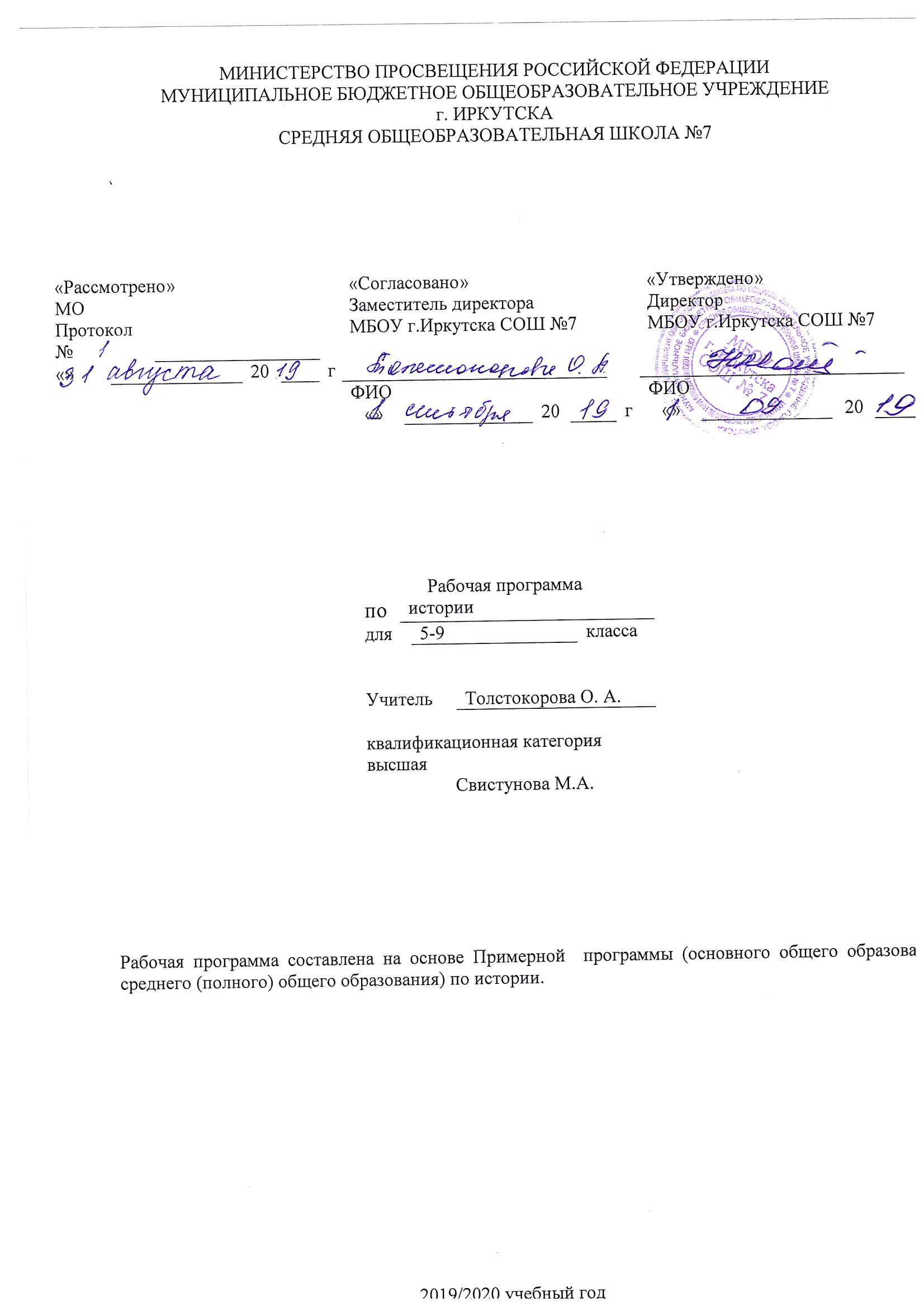 Пояснительная запискаРабочая программа по истории  составлена на основе следующих нормативно- правовых документов: для классов, работающих по ФГОС:Федеральный государственный стандарт основного общего образования, утвержден приказом Министерства образования и науки Российской Федерации от 17мая  2012 г. № 413.  Закон Российской Федерации «Об образовании» (статья 7).Учебный план МБОУ г.Иркутска  СОШ № 7 на 2019/2020учебный год.Примерная  программа (основного общего образования, среднего (полного) общего образования) по истории .В современной России образование вообще и историческое образование в частности служит важнейшим ресурсом социально-экономического, политического и культурного развития общества и его граждан. Начало XXI в. характеризуется динамизмом социальных процессов в стране и мире, ши- рокими информационными контактами в постиндустриальном обществе, глобализацией в различных сферах жизни, частым и тесным взаимодействием представителей различных этнических и социальных групп и др. Все это порождает новые требования к общему образованию молодого поколения. Речь  идет о способностях учащихся ориентироваться в потоке социальной информации; видеть и творчески решать возникающие проблемы; активно применять в жизни полученные в школе знания и приобретен- ные умения; продуктивно взаимодействовать с другими людьми в профессиональной сфере и социуме в широком смысле, в том числе в полиэтнической, поликультурной среде идр.Роль учебного предмета «История» в подготовке учащихся к жизни в современном обществе в значительной мере связана с тем, насколько он помогает им ответить на сущностные вопросы миропо- знания, миропонимания и мировоззрения: кто я? Кто мы? Кто они? Что значит жить вместе в одном ми- ре? Как связаны прошлое и современность? Ответы предполагают, во-первых, восприятие подростками младшего возраста основополагающих ценностей и исторического опыта своей страны, своей этниче- ской, религиозной, культурной общности и, во-вторых, освоение ими знаний по истории человеческих цивилизаций и характерных особенностей исторического пути других народов мира. Учебный предмет дает учащимся широкие возможности самоидентификации в культурной среде, соотнесения себя как личности с социальным опытомчеловечества.Цель изучения курса «Всемирная история»:– усвоение значимости периода зарождения, становления и развития идей гуманизма, демократии, цен- ности прав и свобод человека, законности; появления и развития капиталистических отношений и их качественного преобразования в истории стран и народов Европы, Азии, России в частности, а также их места в истории мировой цивилизации.Задачи изучения предмета «Всемирнаяистория»:– формирование личности, способной к национальной, культурной самоидентификации и определению своих ценностных приоритетов, активному применению полученных исторических знаний не только в образовательном процессе, но и в повседневнойжизни;– овладение знаниями об основных событиях и процессах эпохи Нового времени в социальной, эконо- мической, политической, духовной и нравственной сферах соотнесение их с развитием российского общества; определение места и роли России во всемирно-историческом процессе и значение этого пе- риода для страны;– воспитание толерантности, уважения и интереса к разнообразию культур народов Европы, Азии, Аф- рики и Америки, их взаимодействию;– воспитание гражданских, демократических и патриотических представлений и убеждений, освоение опыта социального общения, взаимодействия и сотрудничества на примерах деятелей эпох;– формирование способности к анализу, обобщению, аргументации, социальному и учебному проекти- рованию, прогнозированию, самопознанию в процессе образовательной деятельности по усвоению всемирной истории;– формирование способности применять усвоенные знания о формировании капиталистического обще- ства, индустрии, специфики отношений всемирной истории, развитии науки и техники в процессе ос- мысления современной реальностиПрограмма предполагает изучение культуры с позиции культурного многообразия на основе христианского мировоззрения и исламской культуры, а также с учетом особенностей эволюции лично- сти.Результаты обучения и усвоения содержания курсаЛичностными результатами изучения курса «Всемирной истории» являются:понимание культурного многообразия мира, уважение к культуре своего и других народов, толе- рантность;осознание своей идентичности как гражданина страны, члена семьи, этнической и религиозной груп- пы, локальной и региональнойобщности;формирование у учащихся ярких, эмоционально окрашенных образов историческихэпох;складывание представлений о выдающихся деятелях и ключевых событияхпрошлого;освоение гуманистических традиций и ценностей современного общества, уважение прав и свобод человека.Метапредметными результатами изучения курса являются:способность сознательно организовывать и регулировать свою деятельность: учебную, игровую, об- щественную идр.;владение умениями работать с учебной информацией (анализировать и обобщать факты, составлять простой план);способность решать познавательные, творческие задачи, представлять результаты своей деятельно- сти в различных формах (сообщение, презентация, проект и др.);готовность к сотрудничеству, групповой, коллективной работе, освоение основ межкультурного взаимодействия в школе и социальномокружении.Предметными результатами изучения курса истории являются:освоение первоначальных сведений об историческом пути народов, стран и человечества как необхо- димой основы для миропонимания и познания современногообщества;владение базовым понятийным аппаратом историческогознания;умение правильно употреблять и объяснять исторические термины, понятия, крылатыевыражения;владение навыками устанавливать и выявлять причинно-следственныесвязи;первоначальные умения изучать и систематизировать информацию из различных исторических и со- временных источников, раскрывая ее социальную принадлежность и познавательнуюценность;расширение опыта оценочной деятельности на основе изучения явлений, событий, личностей, выска- зывая при этом собственные суждения с использованием в своей речи основных исторических тер- минов ипонятий;понимание вклада средневековых народов в мировую культуру.Требование к уровню подготовкиИстория Древнего мираВыпускник научится:определять место исторических событий во времени, объяснять смысл основных хронологических понятий, терминов (тысячелетие, век, до н. э., н.э.);использовать историческую карту как источник информации о расселении человеческих общностей в эпохи первобытности и Древнего мира, расположении древних цивилизаций и государств, местах важ- нейшихсобытий;проводить поиск информации в отрывках исторических текстов, материальных памятниках Древнего мира;описывать условия существования, основные занятия, образ жизни людей в древности, памятники древней культуры; рассказывать о событиях древней истории;раскрывать характерные, существенные черты: а) форм государственного устройства древних об- ществ (с использованием понятий «деспотия», «полис», «республика», «закон», «империя», «метропо- лия», «колония» и др.); б) положения основных групп населения в древневосточных и античных обще- ствах (правители и подданные, свободные и рабы); в) религиозных верований людей вдревности;объяснять, в чём заключались назначение и художественные достоинства памятников древней куль- туры: архитектурных сооружений, предметов быта, произведенийискусства;давать оценку наиболее значительным событиям и личностям древнейистории.Выпускник получит возможность научиться:давать характеристику общественного строя древнихгосударств;сопоставлять свидетельства различных исторических источников, выявляя в них общее иразличия;видеть проявления влияния античного искусства в окружающейсреде;высказывать суждения о значении и месте исторического и культурного наследия древних обществ в мировойистории.История Средних вековВыпускник научится:локализовать во времени общие рамки и события Средневековья, этапы становления и развития Рус- ского государства; соотносить хронологию истории Руси и всеобщейистории;использовать историческую карту как источник информации о территории, об экономических и культурных центрах Руси и других государств в Средние века, о направлениях крупнейших передвиже- ний людей – походов, завоеваний, колонизаций идр.;проводить поиск информации в исторических текстах, материальных исторических памятниках Средневековья;составлять описание образа жизни различных групп населения в средневековых обществах на Руси и в других странах, памятников материальной и художественной культуры; рассказывать о значительных событиях средневековойистории;раскрывать характерные, существенные черты: а) экономических и социальных отношений и поли- тического строя на Руси и в других государствах; б) ценностей, господствовавших в средневековых об- ществах, религиозных воззрений, представлений средневекового человека омире;объяснять причины и следствия ключевых событий отечественной и всеобщей истории Средних ве- ков;сопоставлять развитие Руси и других стран в период Средневековья, показывать общие черты и осо- бенности (в связи с понятиями «политическая раздробленность», «централизованное государство» и др.);давать оценку событиям и личностям отечественной и всеобщей истории Среднихвеков.Выпускник получит возможность научиться:давать сопоставительную характеристику политического устройства государств Средневековья (Русь, Запад,Восток);сравнивать свидетельства различных исторических источников, выявляя в них общее иразличия;составлять на основе информации учебника и дополнительной литературы описания памятников средневековой культуры Руси и других стран, объяснять, в чём заключаются их художественные дос- тоинства изначение.История Нового времениВыпускник научится:локализовать во времени хронологические рамки и рубежные события Нового времени как историче- ской эпохи, основные этапы отечественной и всеобщей истории Нового времени; соотносить хроноло- гию истории России и всеобщей истории в Новоевремя;использовать историческую карту как источник информации о границах России и других государств в Новое время, об основных процессах социально-экономического развития, о местах важнейших собы- тий, направлениях значительных передвижений — походов, завоеваний, колонизации идр.;анализировать информацию различных источников по отечественной и всеобщей истории Нового времени;составлять описание положения и образа жизни основных социальных групп в России и других стра- нах в Новое время, памятников материальной и художественной культуры; рассказывать о значитель- ных событиях и личностях отечественной и всеобщей истории Новоговремени;систематизировать исторический материал, содержащийся в учебной и дополнительной литературе по отечественной и всеобщей истории Новоговремени;раскрывать характерные, существенныечерты:а) экономического и социального развития России и других стран в Новое время;б) эволюции политического строя (включая понятия «монархия», «самодержавие», «абсолютизм» и др.); в) развития общественного движения («консерватизм», «либерализм», «социализм»);г) представлений о мире и общественных ценностях; д) художественной культуры Нового времени;объяснять причины и следствия ключевых событий и процессов отечественной и всеобщей истории Нового времени (социальных движений, реформ и революций, взаимодействий между народами идр.);сопоставлять развитие России и других стран в Новое время, сравнивать исторические ситуации и события;давать оценку событиям и личностям отечественной и всеобщей истории Новоговремени.Выпускник получит возможность научиться:используя историческую карту, характеризовать социально-экономическое и политическое разви- тие России, других государств в Новоевремя;использовать элементы источниковедческого анализа при работе с историческими материалами (определение принадлежности и достоверности источника, позиций автора идр.);сравнивать развитие России и других стран в Новое время, объяснять, в чём заключались общие черты иособенности;применять знания по истории России и своего края в Новое время при составлении описаний исто- рических и культурных памятников своего города, края и т.д.Новейшая историяВыпускник научится:локализовать во времени хронологические рамки и рубежные события новейшей эпохи, характеризо- вать основные этапы отечественной и всеобщей истории ХХ - начала XXI в.; соотносить хронологию истории России и всеобщей истории в Новейшеевремя;использовать историческую карту как источник информации о территории России (СССР) и других государств в ХХ - начале XXI в., значительных социально-экономических процессах и изменениях на политической карте мира в новейшую эпоху, местах крупнейших событий идр.;анализировать информацию из исторических источников  текстов, материальных и художественных памятников новейшейэпохи;представлять в различных формах описания,рассказа:а) условия и образ жизни людей различного социального положения в России и других странах в ХХ - начале XXI в.;б) ключевые события эпохи и их участников;в) памятники материальной и художественной культуры новейшей эпохи;систематизировать исторический материал, содержащийся в учебной и дополнительнойлитературе;раскрывать характерные, существенные черты экономического и социального развития России и других стран, политических режимов, международных отношений, развития культуры в ХХ - начале XXIв.;объяснять причины и следствия наиболее значительных событий новейшей эпохи в России и других странах (реформы и революции, войны, образование новых государств идр.);сопоставлять социально-экономическое и политическое развитие отдельных стран в новейшую эпоху (опыт модернизации, реформы и революции и др.), сравнивать исторические ситуации исобытия;давать оценку событиям и личностям отечественной и всеобщей истории ХХ - начала XXIв.Выпускник получит возможность научиться:используя историческую карту, характеризовать социально-экономическое и политическое разви- тие России, других государств в ХХ - начале XXIв.;применять элементы источниковедческого анализа при работе с историческими материалами (оп- ределение принадлежности и достоверности источника, позиций автора идр.);осуществлять поиск исторической информации в учебной и дополнительной литературе, электрон- ных материалах, систематизировать и представлять её в виде рефератов, презентаций идр.;проводить работу по поиску и оформлению материалов истории своей семьи, города, края в ХХ - начале XXIв.Содержание учебного предмета 5 классУчебно-методическое обеспечениеВигасин А. А., Годер Г. И., Свенцицкая И. С. История Древнего мира. Учебник. 5класс.Годер Г. И. История Древнего мира. Рабочая тетрадь. 5 класс. В 2частях.Годер Г. И. История Древнего мира. Методическое пособие. 5класс.Вигасин А. А., Годер Г. И. Электронное приложение к учебнику (CD). 5класс.История Древнего мира. Интерактивные модели, игры, тренажёры. Электронное пособие(CD).5класс.История Древнего мира. Электронное картографическое пособие для средней школы (CD).  5  класс.Агибалова Е. В., Донской Г. М. История Средних веков. Под редакцией А. А.Сванидзе. Учебник.6класс.Крючкова Е. А. История Средних веков. Рабочая тетрадь. 6класс.Юдовская А. Я., Баранов П.  А., Ванюшкина  Л.  М. Всеобщая  история.  История  Новоговреме- ни. 1500–1800. Под редакцией А. А. Искендерова. Учебник. 7класс.Юдовская А. Я., Ванюшкина Л. М. Всеобщая история. История Нового времени. 1500–1800. Ра- бочая тетрадь. 7 класс. В 2частях.Юдовская А. Я., Ванюшкина Л. М. Поурочные разработки  по  Новой  истории.  1500–1800.  7 класс.Юдовская А. Я., Баранов П. А., Ванюшкина Л. М. Всеобщая история. История Нового времени. 1800–1900. Под редакцией А. А. Искендерова. Учебник. 8класс.Юдовская А. Я., Баранов П. А., Ванюшкина Л. М. Всеобщая история. История Нового времени. 1800–1900. Рабочая тетрадь. 8 класс. В 2частях.Юдовская А. Я., Ванюшкина Л. М. Всеобщая история. История Нового времени. 1800–1900. Поурочные разработки. 8класс.Сороко-Цюпа О. С., Сороко-Цюпа А. О. Всеобщая история.  Новейшая  история.  Учебник.  9  класс.Сороко-Цюпа О. С., Сороко-Цюпа  А. О.  Всеобщая история.  Новейшая  история.  Рабочаятетрадь.9класс.Сороко-Цюпа А. О., Стрелова О.Ю. Всеобщая история. Новейшая история. Методические реко- мендации. 9класс.название раздела (темы)кол- во часовсодержание раздела (темы)формы кон- троляI.	Жизнь перво- быт- ных людей7 ч.Древнейшие люди. Представление о  понятии  «первобытные  лю-  ди». Древнейшие люди — наши далёкие предки. Прародина  чело-  века. Археологические свидетельства первобытного состояния древ- нейшего человека. Орудия труда и складывание опыта их изготов- ления. Собирательство и охота — способы добывания пищи. Первое великое открытие человека — овладениеогнём.Родовые общины охотников и собирателей. Расселение древней-  ших людей и его особенности. Испытание холодом.  Освоение  пе-  щер. Строительство жилища. Освоение промысла охоты. Охота как основной способ добычи пищи древнейшего человека. Умение со-  обща достигать цели в охоте. Новые орудия охоты древнейшего человека. Человек разумный: кто он? Родовые общины. Сообщество сородичей. Особенности совместного ведения хозяйства в родовой общине. Распределение обязанностей в родовойобщине.Возникновение искусства и религиозных верований. Как была найдена пещерная живопись. Загадки  древнейших рисунков.  Чело-  век «заколдовывает» зверя. Зарождение веры в душу.ПредставлениеТести- рова- ниео религиозных верованиях первобытных охотников и собирателей. Возникновение земледелия и скотоводства. Представление о зарож- дении		производящего	хозяйства:	мотыжное	земледелие.		Первые орудия труда земледельцев. Районы  раннего земледелия.  Прируче-  ние животных. Скотоводство и изменения в жизни людей. Послед- ствия	перехода	к	производящемухозяйству.		Освоение	ремёсел. Гончарное дело, прядение, ткачество. Изобретение ткацкого станка. Родовые общины земледельцев и скотоводов. Племя: изменение отношений. Управление племенем. Представления о происхождении рода,  племени.  Первобытные  религиозные  верования   земледельцев и скотоводов. Зарождениекульта.Появление неравенства и знати. Развитие ремёсел. Выделение ремесленников в общине. Изобретение гончарного круга. Начало обработки металлов. Изобретение плуга. От родовой общины к со- седской. Выделение семьи. Возникновение неравенства в общине земледельцев. Выделение знати. Преобразование поселений  вгоро-  да.Повторение. Какой опыт, наследие дала человечеству эпоха перво- бытности. Переход от первобытности к цивилизации (неолитическая революция (отделение земледелия  и  скотоводства  от  собирательства и охоты), выделение ремесла, появление городов, государств, письменности).Измерение времени по  годам.  Как  в  древности  считали  года.  Опыт, культура счёта времени по годам в древних государствах. Изменения счёта времени с наступлением христианской эры. Особен- ности обозначения фактов до нашей эры (обратный счёт  лет).  Счёт лет, которым мы пользуемся. Летоисчисление от Рождества Хри-  стова. Наша эра. «Линия времени» как схема ориентировки в ис- торическомвремени.II. Древ- ний Восток20 ч.Государство на берегах Нила. Страна Египет. Местоположение государства. Разливы Нила и природныеусловия.Земледелие в Древнем Египте. Система орошения земель  под уро-  жай. Путь к объединению  Древнего  Египта.  Возникновение  едино-  го государства в Египте. Управлениестраной.Как жили земледельцы и  ремесленники  в  Египте.  Жители  Египта: от фараона до простого земледельца. Труд земледельцев. Система каналов. В гостях у египтянина. Ремёсла и обмен. Писцы собираютналоги.Жизнь египетского вельможи. О чём могут рассказать гробницы вельмож. В усадьбе вельможи.  Служба  вельмож.  Вельможа  во  дворце фараона. Отношения фараона и еговельмож.Военные походы фараонов. Отряды пеших воинов. Вооружение пехотинцев. Боевые колесницы египтян. Направления военных по- ходов и завоевания фараонов. Завоевательные походы Тутмоса III. Военные трофеи и триумф фараонов.  Главные  города  Древнего Египта — Мемфис, Фивы. Судьба военнопленных. Появление на- ёмноговойска.Религия древних египтян. Боги и жрецы.  Храмы  —  жилища  бо-  гов. Могущество жрецов. Рассказы египтян о своих богах. Свя-  щенные животные и боги.  Миф  об  Осирисе  и Исиде.  Сет  иОси- рис. Суд Осириса. Представление древних египтян о царстве мёрт-вых: мумия, гробница, саркофаг. Фараон — сын Солнца. Безгра- ничность власти фараона. «Книгамёртвых».Искусство Древнего Египта. Первое из чудес света. Возведение каменных пирамид. Большой сфинкс. Пирамида фараона Хеопса.Тести- рова- ниеВнешний вид и внутреннее устройство храма. Археологические от- крытия в гробницах древнеегипетских фараонов. Гробница фараона Тутанхамона. Образ Нефертити. Искусство древнеегипетской скульптуры: статуя, скульптурный портрет.  Правила  ваяниячелове- ка в скульптуре и изображения в росписях. Экспозиции древнееги- петского искусства в национальных музеях мира: Эрмитаже, Лувре, Британскоммузее.Письменность и знания  древних  египтян.  Загадочные письмена и их разгадка. Особенности древнеегипетской письменности. Иерогли- фическое письмо. Изобретение материала и  инструмента  для  пись- ма. Египетские папирусы: верность традиции. Свиток папируса — древнеегипетская книга. Школа подготовки писцов и жрецов. Пер- вооснова научных знаний (математика, астрономия). Изобретение инструментовотсчёта времени: солнечный календарь, водяные часы,  звёздные  карты. Хранители знаний —жрецы.Повторение. Достижения древних египтян (ирригационное земледе- лие, культовое каменное строительство, становление искусства, письменности, зарождение основ наук). Неограниченная власть фа- раонов. Представление о загробном воздаянии (суд  Осириса  и  клят- ваумершего).Древнее Двуречье. Страна двух рек. Местоположение, природа и ландшафт Южного Двуречья. Ирригационное (оросительное) земледе- лие. Схожесть хронологии возникновения государственности в Ме- ждуречье и Нильской долине. Города из глиняных кирпичей. Шу- мерские города Ур и Урук. Глина как основной строительный и бытовой материал. Культовые сооружения шумеров: ступенчатые башни от земли до неба. Боги шумеров. Область знаний и полно-  мочий жрецов. Жрецы-учёные. Клинопись. Писцовые школы. Науч- ные знания (астрономия, математика). Письмена на глиняных таб- личках. Мифы и сказания с глиняных табличек. Клинопись — особое письмоДвуречья.Вавилонский царь Хаммурапи и его законы. Город Вавилон становится главным в Двуречье.  Власть  царя  Хаммурапи  —  власть от бога Шамаша. Представление о законах Хаммурапи как законах богов. Узаконенная традиция суда над преступниками. Принцип та- лиона. Законы о рабах. Законы о богачах  и  бедняках.  Закон  оно-  вых отношениях, о новых социальных группах:ростовщиках.Финикийские мореплаватели. География, природа и занятия насе- ления Финикии. Средиземное море и финикийцы. Виноградарство и оливководство. Ремёсла: стеклоделие, изготовление пурпурных тка- ней. Развитие торговли в городах Финикии: Библе, Сидоне, Тире. Морская торговля и пиратство. Колонии финикийцев. Древнейший финикийский алфавит. Легенды офиникийцах.Библейские сказания. Ветхий Завет. Расселение древнееврейских племён. Организация жизни, занятия и быт древнееврейских общин. Переход к единобожию. Библия и Ветхий Завет. Мораль заповедей  бога Яхве. Иосиф и его братья. Моисей выводит евреев из Египта: библейские мифы и  сказания  как  исторический  и  нравственный  опыт еврейского народа. Бог даёт законы народу. Древнееврейское царство. Библейские  сказания  о  войнах  евреев  в  Палестине.  Борьба сфилистимлянами.Древнееврейское царство и предания о его первых правителях: Сауле, Давиде, Соломоне. Правление Соломона. Иерусалим как столица царства. Храм бога Яхве. Библейские предания о героях.Ассирийская держава. Освоение железа. Начало обработкижелеза.Последствия использования железных орудий труда. Использование железа в военном ремесле. Ассирийское войско и конница. Вооружение ассирийцев. Ассирийское царство — одна из великих держав Древ- него мира. Завоевания ассирийских царей. Трагедия побеждённых Ассирией стран. Ниневия — достойная столица ассирийских царей- завоевателей. Царский дворец. Библиотека глиняных книг Ашшур- банапала. Археологические свидетельства ассирийского искусства. Легенды об ассирийцах. Гибель Ассирийскойдержавы.Персидская держава «царя  царей». Три великих царства в  Запад- ной Азии. Город Вавилон и его сооружения.Началочеканки монеты в Лидии. Завоевания персов. Персидский царь Кир Великий: его победы, военные хитрости и  легенды о нём. Образова- ние Персидской державы (завоевание Мидии, Лидии, Вавилонии, Египта). Царь Дарий Первый. Царская дорога и царская  почта.  Система налогообложения. Войско персидского царя. Столица вели- кой державы древности — город Персеполь. Своеобразие путей становления государственности в Индии и Китае в  периоддревно-  сти.Природа и люди Древней Индии. Страна между Гималаями и океаном. Реки Инд и Ганг. Гималайские горы. Джунгли на берегах Ганга. Деревни среди джунглей. Освоение земель и развитие ороси- тельного земледелия. Основные занятия индийцев. Жизнь среди при- роды: животные и боги индийцев. Сказание о Раме. Древнейшие города. Вера в переселениедуш.Индийские касты. Миф о происхождении четырёх каст. Обряд жертвоприношения богам. Периоды жизни брахмана. Кастовое об- щество неравных: варны и касты знатных воинов,  земледельцев  и слуг. «Неприкасаемые». Индийская мудрость, знания и книги. Воз- никновение буддизма. Легенда о Будде. Объединение Индии царём Ашокой.Чему учил китайский мудрец Конфуций. Страна, где жили ки- тайцы. География, природа и ландшафт Великой  Китайскойравни-  ны. Реки Хуанхэ и Янцзы. Высшая добродетель — уважение к  старшим. Учение Конфуция. Мудрость —в знании старинных книг. Китайские иероглифы. Китайская наукаучтивости.Первый властелин единого Китая. Объединение Китая при Цинь Шихуане. Завоевательные войны, расширение территории  государст- ва Цинь Шихуана. Великая Китайская стена и мир китайцев. Дес-  потия Цинь Шихуана. Возмущение народа. Свержение наследников Цинь Шихуана. Археологические свидетельства эпохи: глиняные воины гробницы Цинь Шихуана. Шёлк.  Великий  шёлковый  путь.  Чай. Бумага. Компас. Повторение.  Вклад  народов  Древнего  Востока  в мировую историю икультуру.III. ДревняяГре- ция21 ч.Местоположение, природа и ландшафт. Роль моря в жизни греков. От- сутствие полноводныхрек.Греки и критяне. Древнейшие города: Микены, Тиринф, Пилос, Афины. Критское царство по данным археологических находок и от- крытий. Кносский дворец: архитектура, скульптура и фресковая роспись. Морское могущество Крита.  Тайна  критской  письменно-  сти. Гибель Критского царства. Мифы критского цикла: Тесей и Минотавр, Дедал иИкар.Микены и Троя. В крепостных Микенах. Местонахождение. «Ар- хитектура великанов». Каменные Львиные ворота. Облик города- крепости: археологические находки и исследования. Древнейшее греческое письмо. Заселение островов Эгейского моря. Троянская война. Мифы о начале Троянской войны. Вторжение в Грецию сТести- рова- ниесевера воинственных племён и егопоследствия.Поэма Гомера «Илиада». Миф о Троянской войне и поэмы«Илиада» и «Одиссея». Гнев Ахиллеса. Поединок Ахиллеса с Гек- тором. Похороны Гектора. Мифы и сказания об Одиссее, Ахиллесе, троянском коне. Мораль поэмы. Поэма  Гомера  «Одиссея».  Геогра- фия странствий царя с острова Итака — Одиссея. Одиссей находит приют у царя Алкиноя. На острове циклопов. Встреча с сиренами. Возвращение на Итаку. Расправа с женихами. Моральпоэмы.Религия древних греков. Боги Греции. Религиозные верования  греков. Пантеон олимпийских богов. Мифы  о  Деметре  и  Персефо-  не. Миф о Прометее. Мифы о Дионисе и Геракле. Миф  о  споре  Афины сПосейдоном.Земледельцы Аттики теряют землю и свободу. География,  при-  рода и ландшафт Аттики. Дефицит земли.  Перенаселённость  Атти-  ки. Основные занятия населения Аттики: садоводство, выращивание оливковых деревьев ивинограда.Знать и демос в Афинском полисе. Знать во главе управления Афинами. Ареопаг и архонты. Законы Драконта. Бедственное поло- жение земледельцев. Долговое рабство. Нарастание недовольства демоса.Зарождение демократии в Афинах. Демос восстаёт против знати. Демократические реформы Солона. Отмена долгового рабства. Пе- ремены в управлении Афинами. Народное  собрание  и  граждане Афин. Создание выборного суда. Солон о своихзаконах.Древняя Спарта. География, природа и ландшафт Лаконии. Полис Спарты.  Завоевание  спартанцами  Лаконии  и Мессении.  Спартанцы  и илоты: противостояние власти и большинства. Спарта — военный лагерь. Образ жизни и правила поведения спартиатов. Управление Спартой и войском. Спартанское воспитание. «Детский» способ го- лосования. Легенда о поэтеТиртее.Греческие колонии на берегах Средиземного и Чёрного морей. Греческая колонизация побережья Средиземного и Чёрного морей. Причины колонизации. Выбор места для колонии. Развитие межпо- лисной торговли. Греки искифына берегах Чёрного моря. Отношения колонистов с местным насе- лением. Единство мира и культуры эллинов. Эллада — колыбель греческой культуры. Как царь  Дарий  пытался  завоевать  земли  на  юге нынешней России. Древний город в дельте рекиДона.Олимпийские игры в древности. Праздник, объединявший  элли-  нов. Олимпия — город, где зародилась традиция Олимпийских игр. Подготовка к общегреческим Играм. Атлеты. Пять  незабываемых дней. Виды состязаний. Миф об основании Олимпийских игр. На- грады победителям. Легенды о знаменитых атлетах. Возвращение в родной город. Воспитательная роль Олимпийскихигр.Победа греков над персами в Марафонской битве. Над греками нависла угроза порабощения. Предсказание бога Аполлона. Мара- фонская битва. Победа афинян в Марафонской битве. Тактика и героизм стратега Мильтиада. Греческаяфаланга.Нашествие персидских войск на Элладу. Подготовка эллинов к  новой войне. Клятва афинских  юношей  при  вступлении  на  воен-  ную службу. Идея Фемистокла о создании военного флота. Втор-  жение персов в Элладу. Патриотический подъём эллинов. Защита Фермопил. Подвиг трёхсот спартанцев и царя Леонида. Хитрость Фе- мистокла накануне Саламинской битвы. Морское Саламинскоесра- жение. Роль Фемистокла и афинского  флота  в  победе  греков.  Эс-  хил о победе греков на море. Разгром сухопутной армии персовприПлатеях. Причины победы греков. Мораль предания «Перстень Поли- крата».В гаванях афинского порта Пирей.  В  военных  и  торговых гава-  нях Пирея. Военный и торговый флот. Гражданское и негражданское население Афинского полиса. Пошлины. Рабство и рабский труд. Афины — крупнейший центр ремесла иторговли.В городе богини Афины. Город Афины и его районы. Миф о ро- ждении богини Афины. Керамик — квартал, где дымят печи для  обжига посуды. Посуда с раснофигурным и чернофигурным рисун- ками. Керамик и его жители. Агора — главная площадь Афин. Из жизни древних гречанок. Быт афинян. Храмы Акрополя.  Особенно-  сти архитектуры храмов. Фидий и его Афина. Атлеты Мирона и Поликлета.В афинских школах и гимнасиях. Воспитание детей педагогами. Образование афинян. Рабы-педагоги. Занятия в школе. Палестра. Афинские гимнасии. Греческие учёные о природе человека. Скульптуры Поликлета и Мирона и спортивные достижения уча-  щихся палестры. В афинских гимнасиях. Обучениекрасноречию.В афинском театре. Возникновение театра в Древней Греции. Уст- ройство.  Театральные  актёры.  Театральные  представления: трагедии и комедии. На представлении трагедии Софокла «Антигона». Теат- ральное представление комедии Аристофана «Птицы». Воспитатель- ная роль театральныхпредставлений.Афинская демократия при Перикле. Сущность афинской демо- кратии в V в. до н.  э.  Выборы  на  общественные должности  в Афинах. Полномочия и роль Народного собрания, Совета пятисот. Перикл и наивысший  расцвет  Афин  и демократии.  Оплата  работы  на выборных должностях. Друзья и соратники Перикла: Аспасия, Геродот, Анаксагор, Софокл, Фидий. Афинский мудрецСократ.Города Эллады подчиняются Македонии. Возвышение Македонии при царе Филиппе. Стремление Филиппа подчинить  соседей.  Влия- ние эллинской культуры. Аристотель — учитель Александра, сына македонского царя Филиппа. Македонская фаланга. Конница. Осад- ные башни.  Два  вектора отношения  Греции  к  Македонии:  Исократ  и Демосфен. Плутарх о Демосфене. Потеря Грецией независимости. Битва при Херонее: горечь поражения и начало отсчёта новой ис- тории. Гибель Филиппа. Александр — царь Македонии иГреции.Поход Александра Македонского на  Восток.  Александр  возгла-  вил поход македонцев и греков в Азию.  Первые победы:  рекаГра- ник. Быстрая  победа  над  войском  Дария  III у  города  Исс.  Походы  в Финикию, Египет.  Провозглашение Александра  богом  и  сыном бога Солнца. Основание Александрии. Победа при Гавгамелах. Ги- бель Персидского царства. Поход в Индию — начало пути к за- воеванию мира. Изменение великих планов. Возвращение  вВави-  лон. Писатели об АлександреМакедонском.В Александрии Египетской. Распад державы Александра после его смерти. Складывание пространства эллинистического мира на тер- ритории державы Александра Македонского: Египетское, Македон- ское, Сирийское царства. Александрия Египетская — крупнейший порт, торговый и культурный центр Восточного Средиземноморья. Фаросский маяк — одно из чудес света. Музей. Александрийская библиотека. Из истории древних библиотек. Греческие учёные  на  благо Александрии Египетской: Аристарх Самосский,Эратосфен,Евклид.V.	Древ-ний17 ч.Древнейший Рим. Легенда обосновании Рима: Амулий,Ромул иРем.   Ромул   —   первый   царь   Рима.   Город   на   семи холмах   иегоТести-рова-Римобитатели. Занятия римлян. Почитание Весты и Марса. Управление ранним Римом. Тарквиний Гордый и римский юноша Муций. Отказ римлян от царскойвласти.Завоевание Римом Италии. Возникновение республики. Консулы— ежегодно выбираемые правители Рима. Борьба плебеев за свои права. Народный трибун и право вето. Нашествие галлов. Военные победы римлян. Битвы с Пирром. Пиррова победа. Установление господства Рима над Италией. Решение земельного вопроса для плебеев.Устройство Римской республики. Плебеи — полноправные граж- дане Рима. Отмена долгового рабства. Выборы двух консулов. Принятие законов. Роль сената в Риме. Римское войско и римские легионы. Тит Ливий о легионах. Одежда римлян. Гадания вРиме.Вторая война Рима с Карфагеном. Поход Ганнибала через  снеж-  ные Альпы. Вторжение войск Ганнибала  в  Италию. Союз  с  галла-  ми. Путь к Риму. Разгром римлян приКаннах:тактика Ганнибала  и  тактика  римлян.  Изменение  стратегии римлян  в войне с Ганнибалом. Первая морская победа римлян. Окончание войны. Победа Сципиона над Ганнибалом приЗаме.Установление господства Рима в Западном Средиземноморье. Установление	господства	Рима	во	всём	Средиземноморье.	Рост Римского государства. Политика Рима «разделяй и властвуй». Под- чинение Греции Риму. Поражение Сирии  и Македонии.  Трёхднев-  ный триумф римского консула и исчезновение Македонии. Разру- шение Коринфа. Сенатор Катон — автор  сценария  гибели  Карфаге- на. Смерть Ганнибала. Средиземноморье — провинцияРима.Рабство в Древнем Риме. Завоевательные походы Рима — главный источник рабства. Политика Рима в провинциях. Наместники. Ис- пользование рабов в сельском хозяйстве, в быту римлян. Раб —«говорящее орудие». Гладиаторские игры — любимое  зрелище римлян. Амфитеатры. Римские учёные орабах.Земельный закон братьев Гракхов. Дальние заморские походы и разорение земледельцев Италии. Потеря имущества бедняками. Об- нищание населения. Заступник бедняков Тиберий Гракх. Принятие земельного закона Тиберия Гракха. Гибель Тиберия. Дальнейшее разорение земледельцев Италии. Гай Гракх — продолжатель дела брата. ГибельГая.Восстание Спартака. Крупнейшее в древности восстание рабов в Италии. Первая победа восставших и Спартака над римским  вой-  ском. Оформление армии восставших. Походы армии восставших рабов. Три победы восставших, приблизившие их к свободе. Обес- покоенностьримского  сената небывалым  размахом  восстания.  Рабы  в ловушке. Разгром армии рабов римлянами  под  руководством  Красса. Причины поражениявосставших.Единовластие Цезаря. Превращение римской армии в наёмную.Борьба полководцев за единоличную власть.Красси Помпей. Возвышение Цезаря. Красс, Помпей  и  Цезарь.  Завоева-  ние Галлии. Гибель Красса. Плутарх  о  Риме.  Захват  Цезаремвла- сти. Рим у ног Цезаря. Диктатура Цезаря. Легионы и  ветераны  — опора Цезаря в его политическом курсе. Брут и Цезарь. Убийство Цезаря всенате.Установление империи. Поражение сторонников республики. Бег- ство заговорщиков из Рима. Борьба Антония и Октавиана за еди- новластие. Роль Клеопатры в судьбе Антония. Победа флота Окта- виана у мыса Акций. Превращение Египта в римскую провинцию. Единовластие Октавиана. Окончание гражданских войн в Италиииниепровинциях. Власть и правление Октавиана Августа. Превращение Римского государства в империю. Меценат и поэт Гораций. Гибель Цицерона — римского философа. Поэма Вергилия «Энеида».Соседи Римской империи. Установление мира с Парфией. Разгром римских легионов германцами. Главные враги Римской империи.  Образ жизни и верования германцев. Предки славянских народов: римские писатели о славянах, об их занятиях, образе жизни и о верованиях. Дороги Римскойимперии.В Риме при императоре Нероне. Укрепление власти императоров. Складывание культа императоров. Актёр на императорском троне. Тацит о Нероне. Падение нравственности: расцвет доносительства. Забавы и расправы Нерона. Нерон и Сенека. Пожар в Риме. Пре- следования христиан. Массовое восстание в  армии  и  гибель  Неро-  на.Первые христиане и их учение. Проповедник  Иисус  из  Палести-  ны. «Сыны света» из Кумрана. Рассказы об Иисусе его учеников. Предательство Иуды. Распространение христианства. Моральные нормы Нагорной проповеди. Апостолы. Представления о Втором пришествии, Страшном  суде  и  Царстве  Божьем.  Идея  равенства всех людей перед Богом. Христиане — почитатели Иисуса, Божьего избранника. Преследования римскими властямихристиан.Расцвет Римской империи во II в.  н.  э.  Неэффективность  раб-  ского труда. Возникновение и  развитие  колоната.  Правление  Трая-  на — «лучшего из императоров». Тацит о Траяне. Военные успехи Траяна — последние завоевания римлян. Переход к обороне границ Римской империи. Масштабное строительство в  Риме  и  провинциях на века. Новое в строительном ремесле. Обустройство городов в провинцияхимперии.Вечный город и его жители. Все дороги ведут в Рим. Город Рим— столица империи. Архитектурный  облик  Рима. Колизей.  Панте-  он. Римский скульптурный портрет. Особняки на городских холмах. Многоэтажные дома в низинах между холмами. Термы в жизни и культуре  римлянина.  «Хлеб  и  зрелища»  для  бедноты.  Большой цирк вРиме.Римская империя при Константине. Укрепление границ империи. Рим и варвары. Вторжения варваров.  Римская  армия  как  инстру-  мент борьбы полководцев за императорскую власть. Солдатские императоры. Правление Константина. Неограниченная власть импе- ратора. Увеличение численности армии. Прикрепление колонов к земле. Перемены в положении христиан. Признание христианства. Усиление влияния римского епископа (папы). Основание Констан- тинополя и перенесение столицы на Восток. Украшение новой сто- лицы за счёт  архитектурных  и  скульптурных  памятников  Рима, Афин и других городов империи. Ад и рай в книгаххристиан.Взятие Рима варварами. Разделение Римской империи на два са- мостоятельных государства. Варвары-наёмники в римской армии. Вторжение готов в Италию. Борьба полководца  Стилихона  с  гота-  ми. Расправа императора над Стилихоном. Недовольство легионе- ров-варваров. Взятие Рима Аларихом — вождём готов. Падение Западной Римской империи. Новый натиск варваров: захват Рима вандалами. Опустошение Вечного города варварами.  Свержение  юного римского императора Ромула Августула. Передача имперских регалийвизантийскому императору. Западная Римская империя перестала существовать. Конец эпохиАнтичности.Содержание учебного предмета 6 классСодержание учебного предмета 6 классСодержание учебного предмета 6 классСодержание учебного предмета 6 классI.	Ста- новле- ние сред- неве- ковойЕвро- пы (VI— XIвв.)4 ч.Образование варварских королевств. Государство франков и хри- стианская церковь в VI—VIII вв. Образование варварских госу- дарств на территории бывшей Западной Римской империи. Франки. Возвышение Хлодвига  —  вождя франков.  Складывание  королевства у франков во главе с Хлодвигом, основателем рода Меровингов. Признание римской знатью власти Хлодвига. Сближение культур, образа жизни германцев и римлян.  Элементарность  государственно-  го устройства у франков при сильной королевской  власти.  Налоги,  суд и военная организация у франков. Переход от обычая  кписа-  ному закону как инструменту внедрения и регулирования единых порядков на территории Франкского королевства. Складывание крупного землевладения и новых отношений среди франков. Пол- ноправность знати на местах. Завершение распада родовой органи- зации франков и переход к соседской общине. Раздел Хлодвигом Франкского королевства между наследниками. Хлодвиг и христиан- ская церковь. Христианство как инструмент объединения и подчи- нения населения власти, освящённой Богом. Духовенство и миряне. Новые образцы и правила жизни по Библии для франков. Распро- странение христианства среди варваров. Появление монахов и возник- новение их поселений — монастырей. Белое и чёрное монашество. Монастыри как центры формирования новой  культуры.  Превраще-  ние монастырей в крупных землевладельцев. Усобицы потомков Хлодвига и их последствия для Франкского королевства.Меровинги— «ленивые короли». Карл Мартелл. Битва у Пуатье и её значение. Военная реформа Карла Мартелла. Феод и феодал. Папа римский и Пипин Короткий. «Дар Пипина»: образование государства пап рим- ских — Папской области.Возникновение и распад империи Карла Великого.Новый король и династия Каролингов. Личность Карла  Великого.  Карл и титул европейских правителей. Папа римский и  великий  король франков. Направления, цели и  итоги военных  походов  коро- ля Карла. Утрата самостоятельности Саксонии. Расширение границ Франкского государства. Образование империи Карла Великого. Древняя Римская империя, объединявшая христианский  мир,  как идеал варварских народов раннего Средневековья. Административно- военное управление воссозданной империей франкского короля. Куль- турная разрозненность и слабость экономических отношений как препятствие для объединения народов  под  властью  императора  Карла. Раздел империи Карлом между наследниками. Верденский договор: последующее рождение Лотарингии, Франции и Германии. Папская область. Новый император. Развитие феодальных  отноше-  ний во Франкском государстве. От свободы крестьян к крепостной зависимости.Феодальная раздробленность Западной Европы в IX—XI веках. Феодализм. Феодальная лестница. Франция в IX—XI вв. Потеря королевской властью значения центрального государственного орга-  на. Слабость Каролингов. Гуго Капет — новый избранный король. Владения короля — его домен. Германия в IX—XIвв.Англия  в  раннее  Средневековье.  Англия  в   IX—XI  вв. Легенды об  английском  короле  Артуре  и  историческая  реальность.  Бретань  и Британия. Норманны и их образжизни.Варяги и народы Восточной Европы. Русь и варяги. Норманнские Рюриковичи — первая династия князей Древней Руси. Объединение Англии в единое государство. Королевстванорманнов в Скандинавии. Прекращение норманнских завоеватель- ныхпоходов.Тести- рова- ниеII. Визан- тий- скаяимпе- рия и славя- не в VI— XIвв.3 ч.Византия при Юстиниане. Борьба империи с внешними врагами. Образование Восточной Римской империи — Византии —  Ромей-  ской империи. Устойчивость Византии в борьбе с  варварскимми-ром. Евразийский облик и характер нового государства. Константи- нополь — столица на перекрёстке цивилизаций и  их  торговых  пу-  тей. Византия — единое монархическое государство. Император — правитель новой империи. Византия при Юстиниане. Реформы им- ператора Юстиниана. Военные походы. Расселение  славян  и  арабов на территории Византии. Борьба империи с внешними врагами. Культура Византии. Византия — наследница мира Античности и стран Востока. Рост потребности государства в грамотных людях. Основные типы школ Византии: их доступность и  светскийхарак-  тер. Развитие античных знаний византийцами в разных областях. Изменения в архитектуре христианского храма. Крестово-купольный тип храма — храм Святой Софии. Изменения в назначении храма: христианский храм — дом для  моления.  Убранство  интерьерахра-  ма и его значение. Искусство внутреннего оформления храма: мо- заика, фрески. Канон росписи помещения храма. Появление и раз- витие  иконописи.  Церковь  —  «Библия  для  неграмотных». Византия— центр культуры Средневековья.  Влияние  византийской  культуры на другие страны и народы. Византия и Русь: культурное влияние. Образование славянских государств. Направления движения сла-  вян и  территории  их  расселения.  Племенные  ветви славян.  Занятия  и образ жизни славян. Управление и организация жизни у славян. Вождь и дружина. Объединения славян. Образование государства у южных славян — Болгарии. Князь Симеон и его политика.  Кочев-  ники и судьбы Болгарского царства. Василий II Болгаробойца. Со- перничество Византии и Болгарии и его завершение. Период суще- ствования Болгарского государства и его достижения. Великоморав- ская держава — государство западных славян. Поиск покровителей: от Германии к Византии. Славянские  просветители  Кирилл  и Мефо-  дий.	Слабость	Великоморавского	государства	и	его	подчинение Германии. Образование Киевской Руси — государства восточных славян. Появление на  карте  средневековой Европы  государств  Че- хии   и   Польши.   Политические   курсы польских   князей   МешкоIиБолеслава IХраброго.Тести- рова- ниеIII. АрабывVI—XIвв.3 ч.Возникновение  ислама.   Арабский  халифат  и  его распад. Аравияродина исламской религии. География, природные условия Ара- вийского полуострова, занятия и образ жизни  его  жителей.  Бедуи-  ны.  Мекка   — центр  торговли.  Иран, Византия  и   арабы.  Мухаммедпроповедник новой религии. Хиджра. Возникновение ислама. Аллах — Бог правоверных  мусульман.  Распространение  ислама  среди арабскихплемён.Образование Арабского государства во главе  с  Мухаммедом. Коран — священная книга ислама. Религиозный характер морали и права в исламе. Нормы шариата — мусульманское право. Семья и Коран. Влияние ислама на культуру народов, покорённых арабами. Арабский халифат. Халиф  —  заместитель пророка. Вторжение ара- бов во владения Ромейской империи. Поход в Северную Африку. Исламизация берберов. Покорение жителей большей части Пире- нейского полуострова. Восточный поход. Подчинение Северного Кавказа. Арабский халифат — государство между двух  океанов. Эмиры и система налогообложения. Багдадский халифат и Харун ар-Рашид. Народное сопротивление арабскому владычеству. Междо- усобицы. Кордовский эмират. Распадхалифата.Культура стран халифата. Наследие эллинизма и ислам. АрабскийТести- рова- ниеязык — «латынь Востока». Образование — инструмент карьеры. Медресе — высшая мусульманская  школа.  Престиж  образованности  и знания. Научные знания арабов. Аль-Бируни. Ибн Сина (Авиценна). Арабская поэзия и сказки. Фирдоуси. Архитектура — вершина арабского искусства. Дворец Альгамбра  в  Гранаде. Мечеть  —ме-  сто общественных встреч и хранилище  ценностей. Устройство мече- ти. Минарет. Арабески. Значение культуры халифата. Испания—мост между арабской и европейской культурами.IV. Фео-далы и кре- стьяне2 ч.Средневековая деревня и её обитатели. Земля — феодальная собственность. Феодальная вотчина. Феодал и зависимые крестьяне. Виды феодальной зависимости земледельцев. Повинности крестья- нина. Крестьянская община как организация жизни средневекового крестьянства. Средневековая деревня. Хозяйство земледельца. Условия труда. Натуральное хозяйство — отличие феодальнойэпохи.В рыцарском замке. Период расцвета, зрелости Средневековья. Установление феодальных отношений. Окончательное оформление вассальных отношений. Распространение архитектуры  замков. Внешнее и внутреннее устройство рыцарского замка. Замок — жи- лище и крепость феодала. Рыцарь — конный воин в доспехах. Снаряжение рыцаря. Отличительные знаки рыцаря. Кодекс рыцар-  ской чести — рыцарская культура.Тести- рова- ниеV. Сред-неве- ковый город в За- падной и Цен- Цен- траль- нойЕвропе2 ч.Формирование средневековых городов. Совершенствование  ору- дий обработки земли. Разнообразие продуктов земледелия. Увели- чение роли тяглового скота в земледелии. Изобретение хомута для лошади. Развитие ремесла в сельском хозяйстве. Добыча, плавка и обработка железа. Отделение ремесла от  сельского  хозяйства.  Об-  мен продуктами земледелия и ремесла. Причины возникновения городов. Город — поселение ремесленников и торговцев. Обустрой- ство городских границ. Возрождение древних городов в Италии,  на юге Франции. География новых городов. Рост числа средневековых городов. Сеньоры и город. Борьба за городское самоуправление. Средневековый ремесленник: искусство, труд, подготовка нового по- коления подмастерьев и мастеров. Шедевр. Цеховые объединения городских ремесленников. Роль и влияние цехов на жизнь средне- векового города. Изменение культуры  европейцев  в  период  расцве- та Средневековья. Развитие торговли в феодально-раздробленной Европе. Объединения купцов — гильдия, товарищество. Оживление торговых отношений. Возобновление строительства дорог в Европе. Торговые пути. Ярмарки — общеизвестные места торговли  в  Евро-  пе. От ростовщичества кбанкам.Горожане и их образ жизни. Своеобразие города. Управление го- родом и городская знать. Борьба ремесленников за участие в управлении городом. Городская беднота и восстания. Образ жизни горожан. Обустройство средневекового города. Его защита и укреп- ления. Город —  центр  формирования  новой  европейской  культуры  и взаимодействия народов. Университеты как  явление  городской среды и средневекового пространства. Развлечения горожан. Город- ское сословие в Европе — носители идей свободы и права. Союз королей игородов.Торговля в Средние века. Оживление торговых отношений. Тор- говые пути. Ярмарки  —  общеизвестные  места  торговли  в  Европе. От ростовщичества кбанкам.Тести- рова- ниеVI. Като-личе- скаяцер-2 ч.Могущество папской власти. Католическая церковь и еретики. Складывание трёх сословий, характерных  для  общества  феодально-  гоэтапа. Успехи вэкономическом развитии инедостаток земель.Рост самостоятельностии потребностейфеодалов. Нужда вновыхТести- рова- ниековь в XI— XIIIвв. Кре-стовыепохо- ды«доходных» источниках. Усиление власти короля. Церковь — круп- нейший землевладелец. Рост влияния церкви и её экономического и духовного  могущества.  Разделение  церквей.  Ослабление  авторитета и власти папы римского. Папа римский Григорий  VII.Двухсотлет-  няя борьба королей и папства. Путь в Каноссу. Опора папы — епископы и монастыри. Могущество папы Иннокентия  III.Церков-  ные соборы и догматы христианской веры. Движение еретиков. Ка- толическая церковь и еретики. Альбигойские войны. Инквизиция. Монашеские нищенствующие ордены. Франциск Ассизский. Доми-  никГусман.Крестовые походы. Клермонский призыв папы римского Урбана II. Палестина — Святая земля для верующих христиан. Широкий отклик на призыв в обществе. Крестовые походы и крестоносцы. Цели раз- личных участников Крестовых походов. Различия походов бедноты и феодалов. Последствия Первого крестового похода для Византии. Образование крестоносцами государств на Средиземноморском по- бережье. Отношения рыцарей с местным населением — мусульма- нами. Духовно-рыцарские ордены и их значение для защиты за- воеваний крестоносцев в Палестине. Сопротивление народов  Восто-  ка натиску крестоносцев. Объединение мусульман перед угрозой дальнейших завоеваний крестоносцев. Салах ад-Дин и Третий кре- стовый поход. Судьба походов королей Фридриха I Барбароссы, Филиппа II Августа, Ричарда Львиное Сердце со своими вассалами. Четвёртый крестовый поход: благочестие и коварство. Разграбление Константинополя. Распад Византии и её восстановление. Детские крестовые походы. Укрепление королевской власти. Усиление му- сульманских княжеств во главе с Египтом. Значение и итогиКре-стовых походов для Запада и Востока.II.Образо- вание центра- лизован- ных		го- сударств в	Запад- ной	Ев- ропе (XI—XVвв.)6 ч.Как происходило объединение Франции. Экономические успехи Французского государства. Объединение городов и крестьян- земледельцев, части рыцарства вокруг короля. Поддержка королей церковью. Начало объединения Франции. Филипп II Август. Борьба французского и английского королей за французские  территории. Битва при Бувине. Укрепление власти короля. Людовик IX Святой: ограничение самовластия феодалов и междоусобиц. Утверждение единой денежной системы. Рост международного  престижаФран- ции. Конфликт между королём Филиппом IV Красивым и папой римским Бонифацием VIII. Авиньонское пленение пап. Ослабление могущества римского папы. Франция — централизованное государ- ство. Генеральные штаты — французский парламент. Оформление сословной монархии воФранции.Что англичане считают началом своих  свобод.  Нормандский  герцог Вильгельм. Король Англии — Вильгельм Завоеватель, осно- ватель нормандской династии. От завоевания к централизованному государству. «Книга Страшного суда». Генрих II Плантагенет и его реформы. Историческое значение реформ. Иоанн Безземельный и Великая хартия вольностей — конституция сословно-феодальной монархии. Бароны против короля. «Бешеный совет». Симон де  Монфор. Парламент — сословноесобрание.Столетняя  война.  Столетняя  война:  причины  и  повод. Готовность  к войне, вооружённость армийпротивников.Основные этапы Столетней войны. Поражение французов у Креси. Победа англичан у Пуатье. От перемирия к победам французов. Герцоги  Бургундский  и  Орлеанский:  возобновление   междоусобиц во Франции. Сражение при Азенкуре. Карл VII — новый король Франции. Город Орлеан — трагедия и надежда. Партизанскаявой-Тести- рова- ниена. Жанна д’Арк. Освободительный поход народной героини. Коро- нация короля Карла. Предательство и гибель Жанны д’Арк. При- знание подвига национальной героини. Завершение  Столетней вой-  ны.Усиление королевской власти в конце XV в. во Франции и в Англии. Восстановление Франции после трагедии и военных утрат. Борьба между Людовиком XI и Карлом Смелым. Усиление власти французского короля в конце XV в. Завершение  объединения  Франции. Установление единой централизованной власти во Фран- цузском государстве. Последствия объединения Франции. Междо- усобная Война Алой и Белой розы в Англии: итоги и последствия. Генрих VII — король новой правящей династии  в  Англии.  Усиле-  ние власти английского короля в конце XVв.Реконкиста и образование централизованных государств на Пиренейском полуострове. Мусульманская Испания — процве- тающая часть Европы. Мавры. Андалусия —многоцветие культур и переплетение религий. Многовековая Реконкиста Испании. Завоё- ванная свобода и земли. Реконкиста и новые королевства. Распад Кордовского халифата. Наступление христианства. Мавры и Гранад- ский халифат. Центр еврейской культуры  в  мусульманской  Испа-  нии: расцвет и трагедия. Сословно-монархическое устройство цен- трализованных государств на Пиренейском полуострове. Кортесы. Период междоусобных войн между христианскими государствами. Образование единого Испанского  королевства. Изабелла  Кастильская и Фердинанд Арагонский. Инквизиция. Томас Торквемада.  Аутода-  фе.Государства,  оставшиеся  раздробленными:  Германия  и Италия  в XII—XV вв. Подъём  хозяйства  в  Германии.  Причины  сохране-  ния раздробленности Германии. Слабость королевской власти. Об- разование самостоятельных централизованных государств в Герма- нии. Усиление власти князей в Германии. Священная Римская импе- рия и княжества в XIV в. Король Карл I — император Карл IV. Зо- лотая булла. Усиление самостоятельности германских государств. Территориальные потери и приобретения Священной Римской им- перии.Расцвет торговли и итальянских городов. Завоёванная свобода. Коммуна — средневековая городская республика. Борьба городов с феодалами. Борьба пап римских  с  императорами  в  Италии:  гвель-  фы и гибеллины. Борьба светской и духовной властей как условие складывания  западноевропейской  демократии.  Оформление  тирании в некоторых городах-государствах Италии. Тирания МедичивоФлоренции.III. Сла- вянскиегосудар- ства и Византия в XIV— XVвв.2 ч.Гуситское движение в Чехии. Возвышение роли Чехии в  Свя-  щенной Римской империи. Экономический подъём Чешского госу- дарства. Прага — столица империи. Население, церковь и власть. Антифеодальные настроения в обществе. Ян Гус — критик духо- венства. Церковный собор в Констанце.  Мучительная  казнь  Я.  Гу-  са.  Гуситское  движение  в  Чехии: этапы  и  действия  противников.  Ян Жижка. Итоги и последствия гуситскогодвижения.Завоевание турками-османами Балканского полуострова. Бал- канские народы накануне завоевания. Долгожданная свобода  болгар  от власти Византии в  конце  XII  в.  Ослабление Болгарского  царст-  ва. Усиление и распад Сербии. Византийская империя: потеря  бы-  лого могущества. Соперничество балканских государств.  Образова- ние государства османов.  Начало захватнической  политики  Османа  на Балканском полуострове. Адрианополь — перваяевропейскаяТести- рова- ниестолица османов. Битва на Косовом поле. Милош  Обилич. Вторже-  ние турок-османов в Болгарию. Потеря независимости Болгарии. Султан Баязид Молния: коварный замысел. Мехмед II Завоеватель: трудное воплощение коварного плана. Падение Византийской импе- рии. Переименование Константинополя в Стамбул — столицу Ос- манской империи. Завоевание турками-османами Балканскогополу-острова.IX. Куль- тура За- паднойЕвропы в Средние века2 ч.Образование и философия. Средневековая литература. Расшире- ние границ мира средневекового человека. Путешествие  МаркоПо- ло. Развитие светской культуры. Корпоративность средневекового общества. Возникновение университетов. Обращение к античному на- следию. Схоластика и Аристотель, святой Августин. Дискуссия о со- отношении веры и разума в христианском учении. Ансельм Кен- терберийский. Спор между церковью и философами. Фома Аквин-  ский — философ, соединивший веру и знание. Развитие знаний о при- роде. Роль философии в средневековую эпоху. Влияние развития образования на культуру рыцарства. Трубадуры. Этический образ рыцаря. Куртуазная поэзия и культ Прекрасной Дамы. Труверы и миннезингеры. Рыцарская литература. Обращение к легендарному герою — королю Артуру. Сказочно-приключенческий куртуазный роман. Роман «Тристан и Изольда». ДантеАлигьери.Средневековое искусство. Культура раннего Возрождения в Италии. Влияние церкви на развитие искусства Западной Европы. Архитектура.    Романский    и    готический    стили.    Скульптура  как«Библия для неграмотных». Доступность искусства. Средневековая живопись. Книжная миниатюра. Фрески.Зарождение культуры ран- него Возрождения в Италии. От «любителей мудрости» к возрож- дению античного наследия. Гуманисты и их идеал универсального человека. Роль самовоспитания в формировании человека. Первые гуманисты:	Франческо	Петрарка	и	Джованни		Боккаччо.	Идеалы гуманизма и искусство раннего Возрождения. Начало открытия ин- дивидуальности человека. Портрет. Живопись. Сандро Боттичелли. Научные открытия и изобретения. От астрологии и алхимии к астрономии, химии и медицине. Усовершенствование водяного дви- гателя. Изобретение доменной печи. Совершенствование техники и приспособлений	обработки	металла. Начало	производства		огне- стрельного оружия. Переворот в военном  деле.  Дальнейшее  разви-  тие мореплавания и кораблестроения. Появление компаса и астро- лябии. Открытие Христофора Колумба. Начало Великих географи- ческих	открытий. Изобретение книгопечатания Иоганном Гутенбер- гом. Развитие грамотности   и   образования  среди   разныхслоёвнасе-ления. Распространение библиотек. Доступность печатной книги.Тести- рова- ниеX.Народы Азии, Америки и Афри- ки в Средние века2 ч.Средневековая  Азия:  Китай,  Индия,  Япония.  Китай:  империяТан — единое государство. Развитие феодальных отношений. Кре- стьянская война под руководством Хуан Чао.  Империя  Сун  в  пери- од зрелого феодализма. Монголы и Чингисхан. Завоевание Китая монголами. Антимонгольское восстание Красных  повязок.  Обрете- ние независимости. Изобретения. Первая газета. Открытие пороха, создание ружей. Достижения китайских учёных  в  науках.  Литерату- ра и искусство. Пагода. Статуи. Рельефы. Живопись. Пейзажи.  Влияние китайской культуры на страны тихоокеанского региона. Индия: установление феодальных отношений. Индуистская религия. Кастовое устройство общества. Междоусобные войны раджей. Вторжение   войск   Арабского   и   Багдадского   халифатов.Делийскийсултанат и его разгром Тимуром,  правителем  Самарканда.  Хозяйст- во  и   богатства   Индии.   Наука. Обсерватории.   Индийскаямедицина.Тести- рова- ниеИскусство. Буддистские храмы в Аджанте. Влияние мусульманской культуры.	Мавзолеи.	Искусство	классического	танца	и	пения. Книжная миниатюра. Япония: особенности развития  в  Средние  ве-  ка. Нарская монархия. Самураи и их кодекс чести «Бусидо». Культура Японии.Государства и народы Африки и доколумбовой Америки. Не- равномерность развития народов Африки. Территория расселения, занятия, образ жизни народов Центральной Африки. Кочевники пустыни Сахары. Государства Африки, их устройство и культура. Влияние и связи с исламской культурой. Культурное наследие на- родов Западного Судана. Африканская скульптура.  Освоение  Афри- ки европейцами. Население Северной и Южной Америки и его  занятия. Сохранение родо-племенных отношений. Территория рассе- ления, образ жизни и культура народов майя. Ацтеки и их мир. Уст- ройство общества. Города и культура. Государство инков. Управле-  ние и организация жизни. Население и  занятия.  Достижения культу- ры инков. Уникальность культуры народов доколумбовой Америки. Наследие Средних веков в историичеловечества.Оформление образа жизни, традиций и обычаев, культуры в целом, характерных для Средневековья. Феодальное государство в странах Европы и Востока. Развитие политической системы феодального общества. Общая характеристика возникновения и становления фео- дальных отношений. Связь политической системы с  собственностью  на землю. Самоуправление и автономия  городов  в  Западной  Евро-  пе. Место церкви в феодальном государстве. Оформление основных черт и признаков демократии. Развитие и утверждение гуманизма в западноевропейской культуре. Великие географические открытия. Развитие образования,  науки.  Складывание  нового  образа  человека  иотношений.Содержание учебного предмета 7 классСодержание учебного предмета 7 классСодержание учебного предмета 7 классСодержание учебного предмета 7 классI. Вели- кие	гео- графиче- ские		от- крытияи их		по-следствия4Путешествия В. да Гамы, Х. Колумба, Ф. Магеллана. Открытие евро- пейцами Америки, торговых путей в Азию. Захват и освоение европей- цами Нового Совета. Порабощение населения завоеванных территорий. Э. Кортес. Ф. Писарро. Начало создания колониальных империй. Пи- ратство. Ф. Дрейк.Тести- рова- ниеII. Эпоха Возрож- дения4Духовные искания эпохи Возрождения. Гуманизм. Данте Алигьери. Э. Роттердамский. Ф. Рабле. Т. Мор. В. Шекспир. Искусство Ренессанса. Переворот во взглядах на природу. Н. Коперник. Дж. Бруно. Г. Гали- лей. Р. Декарт. Начало  процесса модернизации в Европе в XVI-XVII  вв.Зарождениекапиталистическихотношений.Буржуазияинаемныерабочие. Совершенствование техники. Возникновение мануфактур, развитие товарного производства. Торговые компании.Тести- рова- ниеIII. Ре- форма-ция.	Ут- вержде- ниеабсо- лютизма4Причины Реформации. Протестантизм. М. Лютер. Ж. Кальвин. Распро- странение идей Реформации в Европе. Контрреформация. И. Лойола. Религиозные войны. Европейские государства в XVI-XVII вв. Утвер- ждение абсолютизма. Укрепление королевской власти в Англии и Франции. Генрих VIII. Елизавета I. Кардинал Ришелье. Людовик XIV.Испанская империя при Карле V. Тридцатилетняя война и Вестфаль- ская система.Тести- рова- ниеIV. Пер- вые	бур- жуазныереволю-ции4Нидерланды под властью Испании. Революционно-освободительная борьба в провинциях Нидерландов. Создание Голландской республики. Английская революция середины XVII в. Король и парламент. Граж- данская война. Провозглашение республики. О. Кромвель.Реставрациямонархии. «Славная революция».Тести- рова- ниеСодержание учебного предмета 8 классСодержание учебного предмета 8 классСодержание учебного предмета 8 классСодержание учебного предмета 8 класс1.Страны Европы и Азии в эпоху Просве- щения22Эпоха Просвещения. Развитие естественных наук. И. Ньютон. Англий- ское Просвещение. Д. Лок. Французское Просвещение. Вольтер. Ш. Монтескье. Ж.Ж. Руссо. Д. Дидро. Художественная культура XVII- XVIII вв.: барокко, классицизм, сентиментализм. Просвещенный абсо- лютизмвЦентральнойЕвропе.АвстрияиПруссиявXVIIIв.ФридрихII. Семилетняя война. Английские колонии в Америке. Война за неза- висимость и образование США. Т. Джефферсон. Б. Франклин. Дж. Ва- шингтон. Конституция 1787 г. Кризис абсолютизма во Франции. Ве- ликая французская революция. Начало революции. Революционные по- литические группировки. «Гора» и «жиронда». Ж. Дантон. М. Робеспь- ер. Ж.П. Марат. Свержение монархии. Революционный террор. Яко- бинская диктатура. Термидорианский переворот. Директория. Револю- ционные войны. Наполеон Бонапарт. Итоги и значение Великой фран- цузской революции, ее влияние на страны Европы. Ослабление Осман- ской империи. Держава Великих Моголов в Индии и ее распад. Начало европейскогоавоевания Индии. Покорение Китая маньчжурами. Импе- рия Цин. Образование централизованного государства в Японии. И.То-кугава.Тести- рова- ниеСодержание учебного предмета 9 классСодержание учебного предмета 9 классСодержание учебного предмета 9 классСодержание учебного предмета 9 классI. Новей- шая исто- рия. Первая поло- вина XX	в. (16ч)16Новая индустриальная эпоха. Вторая промышленно-технологическая революция. Бурный рост городов и городского населения. Массовое производство промышленных товаров. Социальный реформизм в начале века. Индустриализм и единство мира. Массовая миграция населения. Германия. Великобритания. Франция. Австро-Венгрия. Италия. Демократизация. Республиканские партии. Парламентские монархии. Всеобщее избирательное право. Консерватизм,  либера- лизм, социализм, марксизм. Религия и национализм. Социалистиче- ское движение. Рабочее движение. Либералы у власти. США. Вели- кобритания. Германия. Франция. Италия. Национализм. «Новый им- периализм». Африка. Азия. Центральная Америка. Южная Америка. Протекционизм. Предпосылки Первой мировой войны. Смена военно- политических союзов. Франко-русский союз и Антанта. Соглашение 1904 г. Англо-русская конвенция 1907 г. Окончательное формиро- вание Антанты. Июльский кризис. 1 августа 1914 г. Цели и планы участников войны. Франция. Великобритания. Австро-Венгрия. Гер- мания. Россия. Военные действия в 1915 г. Италия. Болгария. Чет- верной союз. Верденская «мясорубка» и военные действия в 1916 г. Брусиловский прорыв. Ютландское сражение. Подводная война. Внутреннее положение в воюющих странах. Революция 1917 г. в России. Брестский мир. Военные действия на  Западном  фронте  в  1917 г. Поражение Четверного союза. Революции. Итоги. Первой мировой войны. Версальско-Вашингтонская система. Парижская мирная конференция. Лига Наций.  Договор  четырёх держав.  Дого- вор девяти держав. Договор пяти  держав.  Непрочность  сложившей-  ся системы. Последствия Первой  мировой  войны.  Раскол  в  рабочем  и социалистическом движении. Распад империй  и образование  но-вых государств. Революция в Германии в 1918–1919 гг. Распад Ав- стро-Венгерской империи. Образование Чехословакии, Югославии. Распад Российской империи. Восстановление независимости Польши. Провозглашение независимости Финляндии. Утверждение независи- мости прибалтийских республик. Особенности экономического вос- становления 1920-х гг. План Дауэса. Международные отношения в 1920-е   гг.   США и страны   Европы   в   1920-е   гг.США: процветаниепо-американски. Германия: кризис Веймарской республики. Путчи и восстания.   Великобритания:   коалиционные   правительства. Особен-Тести- рова- ние вформа- те ОГЭности политического процесса. Первое лейбористское правительство. Франция в 1920-е гг. Политическая неустойчивость. Национальный блок. Левый блок левых либералов и социалистов. Национальное единение. В поисках безопасности. Причины экономического кризи-  са. Особенности мирового экономического кризиса 1929–1933 гг. Социальные последствия кризиса. Пути выхода из кризиса. Либе- рально-демократические режимы. Тоталитарные режимы: общее и особенное. Авторитарныережимы.Особенности экономического кризиса в  США.  Политика  президента Г. Гувера. «Новый курс» Ф. Рузвельта. Массовые социальные движе- ния. Рост профсоюзного движения. Социальные реформы «нового курса». Внешняя политика США. Великобритания: национальное правительство. Экономическая политика. Внешняя политика Велико- британии. Франция в 1930-е гг.: политическая неустойчивость, На- родный фронт. Парламентский кризис и угроза фашизма. Формиро- вание антифашистского фронта. Деятельность правительства Народ- ного фронта. Италия: фашизм и корпоративизм. Установление фа- шистского тоталитарного режима. Особенности итальянского фа- шизма. Создание корпоративной системы. Внешняя политика. Гер- мания: нацизм и тоталитарная  диктатура.  Милитаризация  экономи- ки. Внешняя политика. Испания: революция, гражданская война, франкизм. Левый лагерь. Правый лагерь. Победа Народного фронта. Гражданская война 1936 – 1939 гг. Испанский фашизм. Особенности франкизма. Традиции и модернизация. Япония. Китай. Исторические ступени Китая на пути к модернизации. Первые попытки реформ. Буржуазная революция 1911–1912 гг. Национальная великая рево- люция 1920-х гг.  Гражданская  война  1928–1937 гг. Агрессия Японии и единый национальный фронт. Индия. Гандизм. Кампании нена- сильственного сопротивления. Латинская Америка: особенности об- щественного развития. Пути развития континента в ХХ в. Пути и методы борьбы. Мексика. Кубинская революция. Революция в есте- ствознании. Особенности художественной культуры. Символизм. Литература.Крах Версальско-Вашингтонской системы. Несостоятельность Лиги Наций. Военно-политический блок «Берлин –Рим – Токио». Чехо- словацкий кризис. Мюнхенский сговор 1938 г. Провал идеи коллек- тивной безопасности. Начало Второй мировой войны.  Политика  СССР. Поражение Франции. Великая Отечественная война Совет- ского Союза. Коренной перелом во Второй мировой войне. Пёрл- Харбор и война на Тихом океане. Боевые действия в Северной Аф- рике. Антигитлеровская коалиция. Движение Сопротивления. Завер- шающий период Второй мировой войны. Берлинская операция и капитуляция Германии. Берлинская (Потсдамская) конференция. Ка- питуляция Японии. Жертвы. Потери. Итоги Второй мировойвойны.II. Новей- вей- шаяисто- рия. Вторая поло- вина XX	– началоXXI в. (16ч)16Последствия Второй мировой войны. Распад Атлантической коали- ции. Образование ООН. Нюрнбергский процесс. «Холодная война». Военно-политические	блоки.	Гонкавооружений.	План Маршалла. Организация Североатлантического договора (НАТО). Организация Варшавского  договора. Особенности  экономическоговосстановления.Новые международные условия. Экономическая интеграция. Эпоха дешёвой энергии и сырья. Государственное регулирование и сме- шанная  экономика.  Массовое  производство  и  массовоепотребление.Государство благосостояния. Становление информационного общест- ва. Экономические кризисы 1970 –1980-х гг. Научно-техническая ре- волюция. Третья промышленно-технологическая революция. Постин- дустриальное   (информационное)   общество. Идейно-политическиете-Тести- рова- ние вформа- те ОГЭчения и партии. Международное коммунистическое движение. Со- циалистический интернационал. Правый экстремизм. Национализм. Особенности политического развития в мире. Три волны демокра- тизации в мире. Классификация групп современных государств. Гражданское общество на завершающем этапе индустриального развития. Изменение роли и характера гражданского общества. Но-  вые левые движения молодёжи и студентов. Движение гражданских инициатив. Экологическое движение. Национальные, этнические и лингвистические движения. Обновленческий процесс вцеркви.Послевоенный курс: «мировая ответственность». Рейган и рейгано- мика. Дж. Буш-старший. «Третий путь» Б. Клинтона. Дж. Буш- младший. Внешняя политика. Лейбористы у власти. Политический маятник. Консервативная революция М. Тэтчер. «Третий путь» Э. Блэра. Этнические проблемы. Конституционная реформа. Правитель- ства Г. Брауна и Д. Кэмерона. Внешняя политика Великобритании. Временный режим (1944–1946). Четвёртая республика (1946–1958). Пятая республика. Майский кризис 1968 г. и отставка де Голля. Франция после эпохи голлизма. Внешняя политика. Провозглашение республики. Центризм. Итальянское «экономическое чудо». Лево- центризм и его кризис. Провал идеи  «третьей  фазы».  Развал  преж- ней партийной системы. Правительство С. Берлускони. Оккупацион- ный режим в Германии (1945–1949). Раскол Германии. Образование ФРГиГДР.ЭкономическоеиполитическоеразвитиеФРГиГДР.Гельмут Коль. ГДР: кризис режима.«Бархатнаяреволюция». Объединённая Германия  в 1990-е  гг.  Социал-демократы и «зелёные». Г. Шрёдер. «Большая коалиция» и правительство А. Меркель. Становление тоталитарного социализма и  его  кризис.  Кризис тоталитарного социализма. Революции 1989–1991 гг.  Ре- формы в странах Центральной и Восточной Европы (ЦВЕ).  Основ-  ные направления социально-экономических преобразований. «Шоко- вая терапия» и её последствия. Социальное расслоение. Этнические конфликты. Страны ЦВЕ  и Европейский  союз. Национал-реформизм  и модернизация. Латинская Америка в 1970–2000 гг. Поворот к не-оконсерватизму. Деколонизация. Выбор путей развития. Азиатско- Тихоокеанский регион. Мусульманский мир. Первая модель. Вторая модель. Япония. Китай. Гражданская война и победа народной ре- волюции 1946–1949 гг. Выбор пути развития. Попытка реализации маоистской  утопии. Культурная  революция.   Китай   в  эпоху реформ и модернизации.  Индия.  Реформы  М.  Сингха.  Реакция  на  реформы и современные проблемы Индии. Биполярный  мир:  от  конфронтации к  разрядке  (1960–1970).  Гонка  ядерных вооружений.   Организация по безопасности и сотрудничеству в Европе. Движение Неприсое- динения. Обострение международных отношений в 1980-е гг. Роль Организации Объединённых Наций. Западноевропейская интеграция. Североамериканская интеграция. Расширение и трансформация НА- ТО. Конфликты на Балканах. Американо-российскиеотношения.Наука и общественная мысль. Завершение эпохи модернизма. Ги- перреализм. Концептуализм. Начало информационной эпохи. Постмо- дернизм. Последствия становления единого информационного про- странства. Противоречия глобализации. Роль государства в условиях глобализацииIII. Резерв2 ч.